Epoque 5 : quelles sont les locomotives dispos? 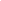 La Licorne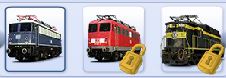 Il vous faut le bras collecteur, la flexibobine et le joint en caoutchouc pour passer à la locomotive"Basilic"La Méduse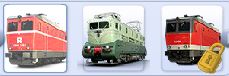 Il vous faut le refroidiss. transfo. et le actionneur moteur pour passer à la locomotive "Basilic"Le Basilic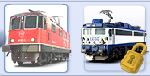 Il vous faut l'arbre intermédiaire et la propulsion Carter pour passer à la locomotive "Satyre"Le Satyre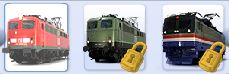 Il vous faut la transmission Mitchell, le régulateur à induction et l'enroulement d'armature pour passer à la locomotive "Léviathan"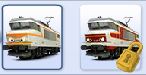 Il vous faut le transformateur Johnson et le redresseur de métal pour passer à la locomotive "Centaure"Il vous faut le transformateur Johnson et le moteur asynchrone pour passer à la locomotive "Talos"TalosLe Centaure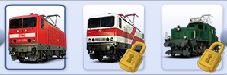 L'obtention du crochet de l'époque 5 nécessite 90 points de recherche.Remarque :Il est pour de chacun de choisir son propre chemin. Ceci n’est qu’indication dont vous n’êtes obligé de tenir compte.Deux solutions s’offrent à vous, les mêmes que d’habitude pour commencer, chemin A ou B.A pour ceux qui sont sûrs d’arriver très vite vers la centaure ou la talos. Il vous faudra faire les deux de toute façon.Si vous faites B, il vaut mieux mettre la méduse FULL et puis continuer votre route vers un des deux chemins.Le dilemme est de savoir si vous voulez faire du V ou du fret avec la nouvelle loco.Texte annulé(Pour ma part, j’ai voulu tester le chemin B. Il me déçoit et je conseillerais de garder la poseidon et de faire le chemin jusqu’à la talos. Oui, la voyageurs. Il vous faut la mettre quasi full pour l’échanger contre la hermès.Après, vous foncez sur la centaure et vous arriver au crochet. Rien ne vous interdit de faire l’inverse en prenant d’abord la centaure mais notre but est quand même de faire du fric, du fric et encore du fric.)Texte modifié …. Après avoir gardé une hermès et acheté le reste en talos, j’en arrive à une conclusion décevante sur la talos. Malgré ses 200 voyageurs, elle se révèle peu compétitive par rapport à la hermès.Ma conclusion est donc celle-ci :Reprendre l’ancien chemin que nous faisions, au plus court pour ceux dont le PR est à fond, soit le chemin A, les autres, direction la méduse full puis, pour chacun, après, direction la centaure et seulement elle jusqu’à preuve du contraire. Le crochet étant accessible directement par la centaure, je suppose.Vous gardez et échangez votre hermès trop vieille par une autre hermès.La poseidon est une très bonne loco qui peut vous aider en attendant d’avoir la centaure. Vous pouvez donc la garder et l’échanger contre une nouvelle, si nécessaire et faire le chemin direct vers la centaure. A vous de voir.De plus amples informations, si cela est possible, posez votre question quelqu’un pourra sans doute y répondre.Si vous trouvez que la vision de cette période n’est pas correcte, n’ayez crainte d’en parler. Pour le reste : GO GO GO 55 pts de recherche     pour la locomotive     800.000 $ 35 pts de rechercheTraction Tube à ressort+ 2 wagons250.000 $ 11 pts de rechercheFiabilitéJoint en caoutchouc+ 20 % de fiabilité50.000 $ 8 pts de recherche     VitesseBras collecteur+ 10 km/h50.000 $ 6 pts de recherche     VitesseFlexibobine+ 5 km/h35.000 $ 16 pts de recherche           AccélérationMoteur tractionune accélération de + 185.000 $ 60 pts de recherchepour la locomotive900.000 $ 25 pts de rechercheTractionRefroidiss. transfo.+ 1 wagon150.000 $ 10 pts de rechercheFiabilitéRessort à cône circulaire+ 20% de la fiabilité60.000 $ 7 pts de rechercheFiabilitéRoue acier+ 10% de la fiabilité35.000 $ 24 pts de rechercheVitesseAérodynamique+ 40km/h225.000 $ 15 pts de recherche  AccélérationActionneur moteurune accélération de + 4100.000 $ 65 pts de recherchepour la locomotive1.000.000 $ 22 pts de rechercheTractionSupport hydraulique+ 1 wagon125.000 $ 14 pts de rechercheFiabilitéPropulsion Carter+ 25 % de fiabilité90.000 $ 19 pts de rechercheVitesseRoue d'équilibrage+ 25 km/h110.000 $ 16 pts de rechercheAccélérationArbre intermédiaireune accélération de + 2100.000 $ 70 pts de recherchepour la locomotive1.100.000 $ 18 pts de rechercheTractionTransmission Mitchell+ 1 wagon100.000 $ 16 pts de rechercheTractionPivot+ 1 wagon90.000 $ 5 pts de rechercheFiabilitéEnroulement d'armature+ 10 % de fiabilité45.000 $ 6 pts de rechercheFiabilitéPantographe rétractable+ 15 % de fiabilité50.000 $ 20 pts de rechercheVitesseRégulateur à induction+ 35 km/h125.000 $ 5 pts de rechercheVitesseVerrou de jointure+ 5 km/h25.000 $Accélération0.000 $ 75 pts de recherchepour la locomotive1.200.000 $ 35 pts de rechercheTractionTransformateur Johnson+ 2 wagons225.000 $ 18 pts de rechercheTractionMoteur asynchrone+ 1 wagon100.000 $ 12 pts de rechercheFiabilitéThyistor+ 25 % de fiabilité90.000 $ 28 pts de rechercheVitesseRedresseur de métal+ 30 km/h200.000 $  7 pts de rechercheAccélérationPropuls. anneau caoutchoucune accélération de + 260.000 $80 pts de rech. pour la locomotive1.000.000 $20 pts de rech.TractionTube à ressort+ 10 wagons150.000 $20 pts de rech.TractionRefroidiss. Transfo.+ 10 wagons150.000 $13 pts de rech.FiabilitéSuspension à air+10 % de la fiabilité75.000 $7 pts de rech.FiabilitéPantographe rétractable+5 % de la fiabilité40.000 $25 pts de rech.Vitesse Flexibobine+ 20 km/h200.000 $15 pts de rech.Vitesse Roue d‘équilibrage+ 10 km/h120.000 $8 pts de rech.AccélérationPropuls. Anneau caoutchoucune acceleration de +230.000 $5 pts de rech.AccélérationGraisseur de patinsune acceleration de +120.000 $ 80 pts de recherchepour la locomotive5.000.000 $ 20 pts de rechercheTractionCoupes ressorts+ 4 wagons500.000 $ 22 pts de rechercheTractionEngrenages Titan+ 4 wagons650.000 $  9 pts de rechercheFiabilitéPièces électriques+ 15 % de fiabilité180.000 $  5 pts de rechercheFiabilitéSuspension à air+ 5 % de fiabilité100.000 $ 14 pts de rechercheVitesseMoteur traction+ 25 km/h250.000 $ 10 pts de rechercheVitesseButoir Shaw+ 15 km/h150.000 $  7 pts de rechercheAccélérationGraisseur de patinsune accélération de + 2220.000 $ 10 pts de rechercheAccélérationTransformateurune accélération de + 3250.000 $CHEMIN ACHEMIN BLICORNE 55 PR	MEDUSE 60 PRVitesse 8 + 6 + 14 PRWagons 25 PRFiabilité 11 PRAccélération 15 PRFULL OPTION VITESSE 24 PR, FIABLITE 17 PRTotal 80 PRTotal 100 PR (FULL 140 PR)BASILIC 65 PRBASILIC 65 PR Accélération 16 PR Accélération 16 PRFiabilité 14 PRFiabilité 14 PRTotal 95 PRTotal 95 PRTOTAL A 80 + 95 = 175 PRTOTAL B 100 + 95 = 195 PR (FULL 235 PR)VOYAGEURS TALOS 80 PRFRET CENTAURE 80 PRWagons 20+ 20 = 40 PRWagons  22+ 20 = 42 PRAccélération 8 + 5 = 13 PRAccélération  10+ 7 = 17 PRVitesse 25 + 15 = 40 PRVitesse 10 + 14 = 24 PRFiabilité 13 + 7 = 20 PRFiabilité 9 + 5 = 14 PRTotal 193 PRTotal 177 PRTOTAL A 175 + 193 = 368 PRTOTAL A 175 + 177 = 352 PRTOTAL B 195 + 193 = 388 PR (FULL 428 PR)TOTAL B 195 + 177 = 372 PR (FULL 412 PR)Crochet 90 PRCrochet 90 PRTotal des totaux A = 388 + 177 = 565 PRTotal des totaux B = 372 + 177 = 549 PR (589 PR)